                                        บันทึกข้อความส่วนราชการ  ……………………………………………………………………………....  โทร…………………………  ต่อ...............ที่  ศธ  0589/                                            วันที่  ...............................................................เรื่อง   ขอเชิญเข้าร่วมประชุม  เรียน   .....................................................................		ด้วย..ฝ่าย...........สังกัด..............................................................................  มหาวิทยาลัยนครพนม  กำหนดจัดประชุม  ครั้งที่..........................  นั้น  ในการนี้  ฝ่าย...........สังกัด....................................................มหาวิทยาลัยมหาวิทยาลัยนครพนม  จึงขอเรียนเชิญทุกท่านเข้าร่วมประชุม  ในวัน .............. ที่...............เดือน............ พ.ศ.25....  เวลา ............................. น. ณ  ..............................................................................................		จึงเรียนมาเพื่อทราบและเข้าร่วมประชุมในวัน เวลา และสถานที่ดังกล่าว				                       (................................................)                                                      ตำแหน่ง.................................................ระเบียบวาระการประชุมครั้งที่      /25....วัน................ที่............เดือน...................พ.ศ..................เวลา...............น.ณ  ........................................................................ระเบียบวาระที่  1 เรื่องแจ้งเพื่อทราบ1.  เรื่องแจ้งเพื่อทราบจากประธานหลักสูตร1.1............................................................................................................................................................................................................................................................................................................................................................................................................................................................................ 1.2............................................................................................................................................  ................................................................................................................................................................................................................................................................................................................................ 2.  เรื่องแจ้งเพื่อทราบจากคณาจารย์............................................................................................................................................................................................................................................................................................................................................................ระเบียบวาระที่  2  เรื่องรับรองรายงานการประชุม 	2.1 .....................................................................................................................................................	2.2  ....................................................................................................................................................ระเบียบวาระที่  3  เรื่องสืบเนื่องจากการประชุม ............................................................................................................................................................................................................................................................................................................................................................ระเบียบวาระที่  4  เรื่องเพื่อพิจารณา..........................................................................................................................................................................................................................................................................................................................................................................................................................................................................................................................................ระเบียบวาระที่  5  เรื่องอื่นๆ............................................................................................................................................................................................................................................................................................................................................................                               บันทึกข้อความส่วนราชการ  ..............................................................  มหาวิทยาลัยนครพนม  โทร.............................. ต่อ...........ที่  ศธ 0589/		                       	       วันที่  ........................................................เรื่อง	ขออนุมัติเบิกเงิน	เรียน 	...................................................................ด้วย  ฝ่าย....................  สังกัด.................................  มหาวิทยาลัยนครพนม  ได้จัดประชุม ......................  ครั้งที่......../25......  ในวัน...................  ที่  ........  เดือน........................ พ.ศ.25.......  บัดนี้ได้ดำเนินการจัดประชุมดังกล่าวเป็นที่เรียบร้อยแล้ว จึงใคร่ขออนุมัติเบิกเงิน จำนวน 5,275  บาท  (ห้าพันสองร้อยเจ็ดสิบห้าบาท)  ดังรายการต่อไปนี้ค่าเบี้ยประชุมคณะกรรมการ		   		    5,100	บาทค่าอาหารว่างและเครื่องดื่ม  35 บาท x 5 คน x 1 มื้อ	      175	บาท     	รวมทั้งเป็นเงินสิ้น  5,275  บาท  (ห้าพันสองร้อยเจ็ดสิบบาทถ้วน)จึงเรียนมาเพื่อโปรดพิจารณาอนุมัติ  						        (............................................)                                                                  ตำแหน่ง........................................ 	                                                                       ผู้รับผิดชอบ .                               บันทึกข้อความส่วนราชการ  ..............................................................  มหาวิทยาลัยนครพนม  โทร.............................. ต่อ...........ที่  ศธ 0589/		                       	       วันที่  ........................................................เรื่อง	ขออนุมัติงบประมาณในการจัดประชุม	เรียน 	...................................................................ด้วย  ฝ่าย....................  สังกัด.................................  มหาวิทยาลัยนครพนม  จะดำเนินการจัดประชุม ......................  ครั้งที่......../25......  ในวัน...................  ที่  ........  เดือน........................ พ.ศ.25.......  นั้นเพื่อให้การจัดประชุมเป็นไปด้วยความเรียบร้อย  จึงใคร่ขออนุมัติงบประมาณในการจัดประชุม จำนวน 5,275  บาท  (ห้าพันสองร้อยเจ็ดสิบห้าบาท)  ซึ่งมีรายละเอียดดังนี้ค่าเบี้ยประชุมคณะกรรมการ		   		    5,100	บาทค่าอาหารว่างและเครื่องดื่ม  35 บาท x 5 คน x 1 มื้อ	      175	บาท     	รวมทั้งเป็นเงินสิ้น  5,275  บาท  (ห้าพันสองร้อยเจ็ดสิบบาทถ้วน)จึงเรียนมาเพื่อโปรดพิจารณาอนุมัติ  						        (............................................)                                                                  ตำแหน่ง........................................ 	                                                                ผู้รับผิดชอบโครงการ 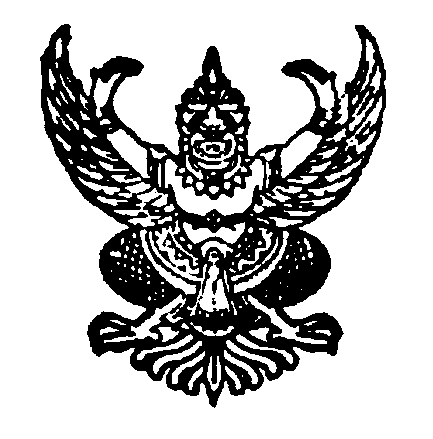 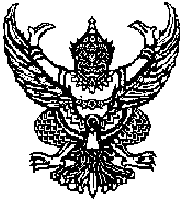 